CONTRATO ADMINISTRATIVO Nº. 155/2017CONTRATO QUE ENTRE SI CELEBRAM O MUNICÍPIO DE IGUATEMI/MS E A EMPRESA PORTO SEGURO COMPANHIA DE SEGUROS GERAIS.I - DAS PARTES: O MUNICÍPIO DE IGUATEMI, ESTADO DE MATO GROSSO DO SUL, Pessoa Jurídica de Direito Público Interno, com sede a Avenida Laudelino Peixoto, nº. 871, centro, neste município, inscrita no CNPJ sob o nº. 03.568.318/0001-61, doravante denominada CONTRATANTE e a empresa, PORTO SEGURO COMPANHIA DE SEGUROS GERAIS, com sede na Avenida Rio Branco, nº. 1489 e Rua Guaianases, n°. 1238, Campos Elíseos, no Município de São Paulo/SP, inscrita no CNPJ sob nº. 61.198.164/0001-60 doravante denominada CONTRATADA.II - REPRESENTANTES: Representa a CONTRATANTE a Prefeita Municipal a Sra. Patricia Derenusson Nelli Margatto Nunes, brasileira, casada, odontóloga, portadora da Cédula de identidade RG nº. 3.932.359-1 SSP/PR e inscrito no CPF sob o nº. 735.027.829-20, residente e domiciliado na Avenida Jardelino José Moreira, nº. 1301, neste Município e a CONTRATADA pelos procuradores, a Sra. Marta Wouters Montoya, brasileira, casada, securitária, portadora da RG nº. 57.124.465-8 SSP/SP e CPF sob o nº. 603.184.650-00, residente e domiciliado na Alameda Barão de Piracicaba, nº. 618/634, Torre “B”, 1º andar, Campos Elíseos, São Paulo/SP e a Sra. Neide Oliveira Souza, brasileira, casada, securitária, portadora da RG nº. 28.543.390-8 SSP/SP e CPF sob o nº. 205.408.568-51, residente e domiciliado na Alameda Barão de Piracicaba, nº. 618/634, Torre “B”, 2º andar, Campos Elíseos, São Paulo/SP.III. DA AUTORIZAÇÃO DA LICITAÇÃO: O presente Contrato é celebrado em decorrência da autorização da Prefeita Municipal, exarada em despacho constante do Processo Licitatório nº. 129/2017, gerado pela Dispensa de Licitação nº. 056/2017, que faz parte integrante e complementar deste Contrato, como se nele estivesse contido.IV. FUNDAMENTO LEGAL: O presente Contrato é regido pelas cláusulas e condições nele contidas, pela Lei Federal nº. 8.666/93, e demais normas legais pertinentes.CLÁUSULA PRIMEIRA – DO OBJETOO objeto da presente licitação é a seleção de proposta mais vantajosa, visando à contratação de empresa especializada do ramo de seguros para assegurar veículo pertencente à Frota do Município de Iguatemi/MS, de acordo com características e especificações abaixo: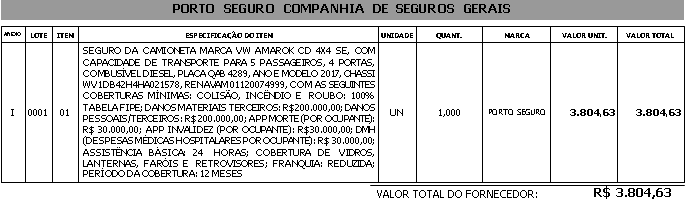 1.2. Todos os veículos assegurados deverão ter as suas franquias na modalidade “FRANQUIA REDUZIDA”.CLÁUSULA SEGUNDA – DA OBRIGAÇÃO DAS PARTES2.1. Além das obrigações resultantes da observância da Lei Federal nº. 8.666/93, para garantir o fiel cumprimento do presente Contrato, a CONTRATADA se compromete a:a) Cumprir rigorosamente os termos do ajuste, ao qual se vincula totalmente, não sendo admitidas retificações ou cancelamentos, quer seja nos preços ou nas condições estabelecidas;b) Prestar, durante o período de cobertura, assistência de acordo com as normas vigentes, estabelecidas pela SUSEP, sem qualquer ônus adicional para a CONTRATANTE;c) Entregar, ano prazo estabelecido, a Apólice de Seguro contendo todos os dados estabelecidos no presente Instrumento Convocatório, além de outros que se fizerem necessários em face das disposições legis pertinentes;d) No caso de sinistro, a CONTRATADA deverá prestar assistência no prazo, máximo, de 02 (duas) horas, contadas do comunicado feito pelo condutor do veículo ou pelo fiscal da contratação designado pela CONTRATANTE;e) Dentre os serviços de assistência, inclui-se o reboque ou transporte do veículo, quando por pane, acidente ou roubo, o veículo não puder circular, devendo ser encaminhado à oficina mais próxima, se o conserto não puder ser efetuado, forma ágil, no próprio local do evento;f) Em caso de sinistro com perda total, roubo ou furto, a seguradora contratada poderá entregar a CONTRATANTE, como indenização, um veículo com as mesmas características do veículo sinistrado, roubado ou furtado, ou indenizá-la pecuniariamente sobre o valor de mercado, conforme tabela elaborada pela Fundação Instituto de Pesquisa Econômica – FIPE, referente à semana de ocorrência do sinistro;g) Em caso de sinistro, o reembolso deverá ocorrer no prazo máximo de 30 (trinta) dias, após a apresentação, à Seguradora, da documentação e laudos exigidos por lei;h) Atender às determinações regulares do Gestor do Contrato designado para acompanhar e fiscalizar a execução do objeto, assim como as de seus superiores;i) Manter em dia as obrigações concernentes à seguridade social e contribuição ao FGTS, durante toda a vigência deste contrato;j) Permanecer como única e total responsável perante o CONTRATANTE inclusive do ponto de vista técnico, respondendo pela qualidade e presteza no atendimento, principalmente quando da regularização se situações decorrentes de eventuais sinistros;k) Disponibilizar serviço de assistência 24 horas, em todo o território Nacional;l) A Contratada obriga-se a aceitar nas mesmas condições contratuais os acréscimos ou supressões que se fizerem necessárias nos serviços até o limite de 25% do valor inicial atualizado do contrato.  2.2. Além das obrigações resultantes da observância da Lei Federal nº. 8.666/93 são obrigações da CONTRATANTE: a) Cumprir todos os compromissos financeiros assumidos com a CONTRATADA;b) Notificar, formal e tempestivamente, a CONTRATADA sobre as irregularidades observadas no cumprimento deste Contrato;c) Notificar a CONTRATADA por escrito e com antecedência, sobre multas, penalidades e quaisquer débitos de sua responsabilidade;d) Aplicar as sanções administrativas contratuais pertinentes, em caso de inadimplemento.CLÁUSULA TERCEIRA – DO VALOR E CONDIÇÕES DE PAGAMENTO3.1. O valor total do objeto, ora contratado é de R$ 3.804,63 (Três mil oitocentos e quatro reais e sessenta e três centavos), fixo e irreajustável.3.2. No valor pactuado estão inclusos todos os tributos e, ou encargos sociais, resultantes da operação adjudicatória concluída, inclusive despesas com fretes e outros.3.3. O pagamento será efetuado em parcela única no valor de R$ 3.804,63 (Três mil oitocentos e quatro reais e sessenta e três centavos), após a efetiva entrega da seguinte documentação:a) Apólice de Seguro;b) Prova de Regularidade para com a Fazenda Federal (Certidão Conjunta Negativa da Dívida Ativa da União e Receita Federal);c) Certificado de Regularidade do FGTS (CRF);d) Certidão Negativa de Débitos Trabalhistas (CNDT).3.4. O pagamento se dará por depósito na conta-corrente indicada pela CONTRATADA, através de ordem bancária, em até 30 (trinta) dias contados após o atesto do gestor do contrato.3.5. Nenhum pagamento será efetuado à empresa adjudicatária enquanto pendente de liquidação qualquer obrigação. Esse fato não será gerador de direito a reajustamento de preços ou a atualização monetária.3.6. Em caso de devolução da apólice para correção, o prazo para pagamento passará a fluir após a sua reapresentação.CLÁUSULA QUARTA – DO PREÇO E DO REAJUSTE4.1. Os preços deverão ser expressos em reais.CLÁUSULA QUINTA – DO PRAZO5.1. O prazo do contrato será de 12 (doze) meses, contados da assinatura deste instrumento, podendo ser prorrogado mediante acordo entre as partes e nos termos da Lei Federal nº. 8.666/93.CLÁUSULA SEXTA – RECURSO ORÇAMENTÁRIO6.1. As despesas decorrentes da execução do objeto correrão a cargo das seguinte dotação orçamentária:3  FUNDO MUN. MANUT. DESENV. EDUC. BÁSICA E VAL. MAG - FUNDEB
05  SECRETARIA MUNICIPAL DE EDUCAÇÃO
05.02  FUNDO DE MAN. E DESENV. ED. BAS. PROF. EDUCAÇÃO - FUNDEB
12.361.0804-2.026  ENSINO FUNDAMENTAL FUNDEB - 40%
3.3.90.39.00  OUTROS SERVIÇOS DE TERCEIROS - PESSOA JURÍDICA
FONTE: 0.1.19-000     /     FICHA: 179
R$ 3.804,63 (Três mil oitocentos e quatro reais e sessenta e três centavos)CLÁUSULA SÉTIMA – DO VALOR DO CONTRATO7.1. O valor total deste Contrato é de R$ R$ 3.804,63 (Três mil oitocentos e quatro reais e sessenta e três centavos). CLÁUSULA OITAVA – DAS PENALIDADES8.1. Nos termos do art. 86 da Lei Federal nº. 8.666/93 fica estipulado o percentual de 0,5% (meio por cento) sobre o valor inadimplido, a título de multa de mora, por dia de atraso injustificado na prestação dos serviços objeto deste contrato, até o limite de 10% (dez por cento) do valor empenhado. 8.2. Em caso de inexecução total ou parcial do pactuado, em razão do descumprimento de qualquer das condições avençadas, a contratada ficará sujeita às seguintes penalidades nos termos do art. 87 da Lei Federal nº. 8.666/93:I – advertência;II – multa de 10% (dez por cento) do valor do contrato;III – suspensão temporária de participar de licitação e impedimento de contratar com a Administração por prazo não superior a 2 (dois) anos;IV – declaração de inidoneidade para licitar ou contratar com a Administração Pública.8.3. Quem convocada dentro do prazo de validade da sua proposta, não celebrar o contrato, deixar de entregar ou apresentar documentação falsa exigida para o certame, ensejar o retardamento da execução de seu objeto, não mantiver a proposta, falhar ou fraudar na execução do contrato, comportar-se de modo inidôneo ou cometer fraude fiscal, ficará impedida de licitar e contratar com a União, Estados, Distrito Federal ou Municípios pelo prazo de até 5 (cinco) anos, sem prejuízo das multas previstas em edital e no contrato e das demais cominações legais.8.4. As penalidades somente poderão ser relevadas ou atenuadas pela autoridade competente aplicando-se o Princípio da Proporcionalidade, em razão de circunstâncias fundamentados em fatos reais e comprovados, desde que formuladas por escrito e no prazo máximo de 5 (cinco) dias úteis da data em que for oficiada a pretensão da Administração no sentido da aplicação da pena. 8.5. As multas de que trata este capítulo, deverão ser recolhidas pelas adjudicatárias em conta corrente em agência bancária devidamente credenciada pelo município no prazo máximo de 05 (cinco) a contar da data da notificação, ou quando for o caso, cobrada judicialmente. 8.6. As multas de que trata este capítulo, serão descontadas do pagamento eventualmente devido pela Administração ou na impossibilidade de ser feito o desconto, recolhida pela CONTRATADA em conta corrente em agência bancária devidamente credenciada pelo município no prazo máximo de 05 (cinco) dias a contar da notificação, ou quando for o caso, cobrado judicialmente. CLÁUSULA NONA – DA RESCISÃO CONTRATUAL9.1. A rescisão contratual poderá ser determinada por ato unilateral e escrito da Administração, nos casos enumerados nos incisos I, XII e XVII do art. 78 da Lei Federal nº. 8.666/93.CLÁUSULA DÉCIMA – DA PUBLICAÇÃO10.1. Dentro do prazo legal, contado de sua assinatura, o CONTRATANTE providenciará a publicação de resumo deste Contrato na imprensa oficial do município.CLÁUSULA DÉCIMA PRIMEIRA – DA VIGÊNCIA11.1. O presente Contrato vigorará a partir da sua assinatura por um período de 12 (doze) meses, podendo ser prorrogado mediante acordo entre as partes e nos termos da Lei 8.666/93, e suas alterações.CLAUSULA DÉCIMA SEGUNDA – DA FISCALIZAÇÃO DO CONTRATO12.1. A fiscalização do presente contrato ficará a cargo do titular do Departamento de Gestão de Atas e Contratos Administrativos.CLAUSULA DÉCIMA TERCEIRA - DO FORO 13.1. Fica eleito o Foro da Comarca de Iguatemi Estado de Mato Grosso do Sul, para dirimir questões oriundas deste Contrato, com renuncia expressa a qualquer outro por mais privilegiado que seja.E por estarem de acordo, lavrou-se o presente termo, em 02 (duas) vias de igual teor e forma, as quais foram lida e assinadas pelas partes contratantes, na presença de duas testemunhas.Iguatemi/MS, 23 de junho de 2017.__________________________Neide Oliveira Souza PORTO SEGURO COMPANHIA DE SEGUROS GERAIS(CONTRATADA)TESTEMUNHAS:______________________________Patricia Derenusson Nelli Margatto NunesPREFEITA MUNICIPAL (CONTRATANTE)______________________________Patricia Derenusson Nelli Margatto NunesPREFEITA MUNICIPAL (CONTRATANTE)_________________________________Marta Wouters MontoyaPORTO SEGURO COMPANHIA DE SEGUROS GERAIS (CONTRATADA)_________________________________Marta Wouters MontoyaPORTO SEGURO COMPANHIA DE SEGUROS GERAIS (CONTRATADA)